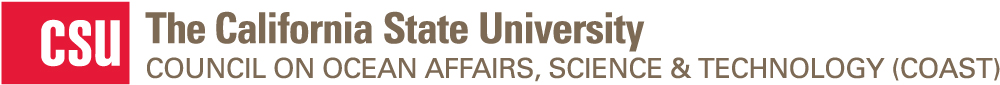 State Science Information Needs ProgramPermit/Lease FormONE copy of this form must accompany each proposal. All information must be typed. This form must be included with the rest of the application materials in one single pdf file sent to csucoast@csumb.edu. Please list the permits/lease required for the success of the proposed project.Cut and paste rows above to add additional permits/leasesProject Title:Permit/Lease 1Permit/Lease 1Agency:Permit/Lease Type:Project Activity Requiring a Permit/Lease:  Status of Permit/Lease:Estimated Timeline for Approval:Permit/Lease 2Permit/Lease 2Agency:Permit/Lease Type:Project Activity Requiring a Permit/Lease:  Status of Permit/Lease:Estimated Timeline for Approval: